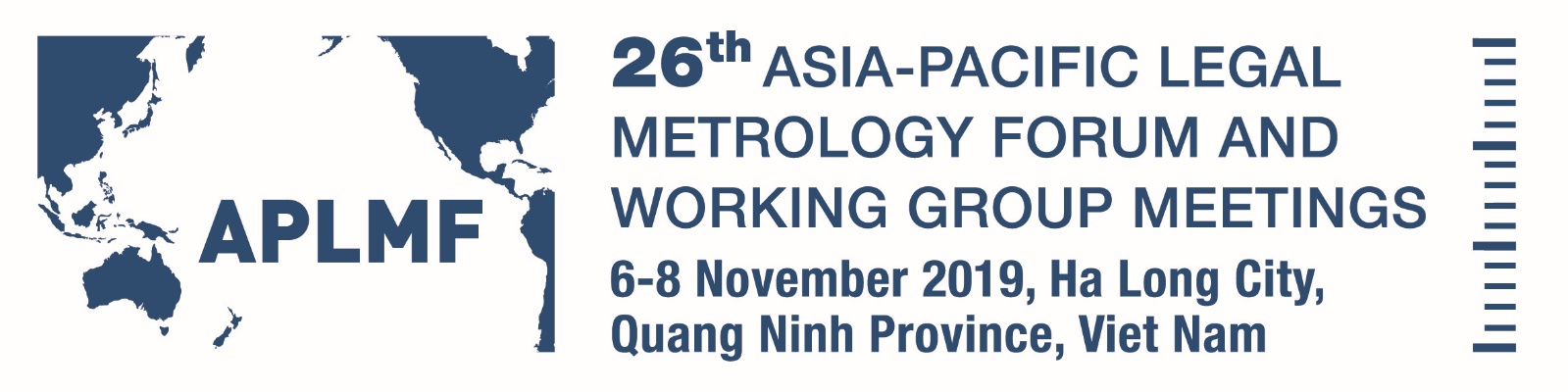 Wyndham Legend Ha Long HotelHosted by Directorate for Standards, Metrology and Quality (STAMEQ)Viet Nam 
Draft Programme 16 October 2019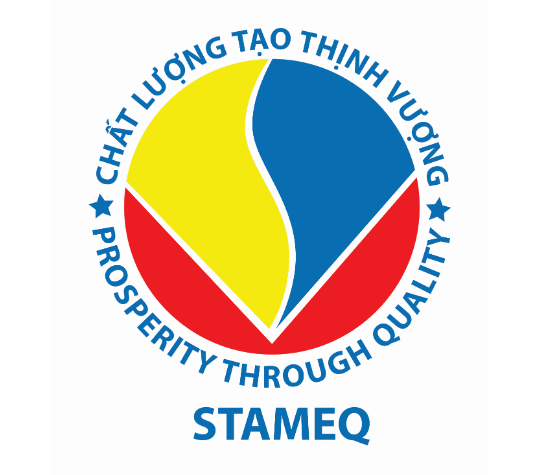 APLMF Working Groups MeetingDate:	Wednesday 6 November 2019Time:	08:00 - 20:30Venue:	Wyndham Legend Ha Long Hotel, Diamond 1, 2nd Floor Attending:	Morning Session:  Working Group members and observers	Afternoon Session:  APLMF Secretariat, Executive Committee, Full Member Economies, Corresponding Member Economies, Observers, International and Regional Metrology organisations.Chair:  	Stephen O’Brien26th Asia-Pacific Legal Metrology Forum MeetingDate:	Thursday 7 November 2019Time:	08:30 - 21:00Venue:	Wyndham Legend Ha Long Hotel, Diamond 1, 2nd Floor Attending:	Representatives of APLMF Secretariat, Executive Committee, Full Member Economies, Corresponding Member Economies, Observers, International and Regional Metrology organisations.Chair:	Mr Stephen O’BrienCo-Chair:    	Host representative tba25th Asia-Pacific Legal Metrology Forum Meeting
Full Member Only SessionDate:	Friday 8 November 2019Time:	09:00 - 11:00 Venue:	Wyndham Legend Ha Long Hotel, Diamond 1, 2nd FloorAttending:	Full Members Only Chair:	Mr Stephen O’BRIEN Time:	11:30 - 18:00 Venue:	Wyndham Legend Ha Long Hotel, Diamond 1, 2nd FloorAttending:	APLMF Secretariat, Executive Committee, Full Member Economies, Corresponding Member Economies, Observers, International and Regional Metrology organisations.Chair/Co-Chair:	Mr Stephen O’BRIEN/tbaTimeDescriptionFacilitator/Speaker08:00 - 08:45RegistrationSecretariat & Hosts08:45 - 09:00Welcome.-.Summary of day aheadMr Stephen O’BRIEN09:00 - 10:00Working Groups - Workshops (Panorama 1 - 3rd Floor)Note these workshops will be held in parallel. Goods Packed by MeasureNAWIQMAPUtility MetersDr Rifan ARDIANTOMs Suliana GHAZALLIMr Surachai SUNGZIKAW & Ms Haslina bte Abdul KADIRMr WANG Lei10:00 - 10:30Morning Tea10:30 - 12:00Working Groups - Workshops continued12:00 - 13:00Lunch and Registrations13:00 - 13:15Welcome - Introductions and housekeepingMr Stephen O’BRIEN13:15 - 13:45Secretariat Training Coordination ReportMrs Marian HAIRE13:45 - 14:00eLearning Training Modules
Update on Guide 8: How to develop an eLearning moduleMrs Marian HAIRE14:00 - 14:15MEDEA 2 Update APLMF/PTB Memorandum of UnderstandingMs Corinna WEIGELT 14:15 - 14:30Working Group Report:  Goods Packed by MeasureDr Rifan ARDIANTO14:30 - 14:45Working Group Report:  Metrological Control SystemsMr GUO Su14:45 - 15:00Working Group Report:  NAWI Ms Suliana GHAZALLI15:00 - 15:30Afternoon Tea15:30 - 15:45Working Group Report:  OIML Certificate SystemsMrs ZHENG Huaxin15:45 - 16:00Working Group Report:  Quality Measurement of Agricultural ProductsMr Surachai SUNGZIKAW16:00 - 16:15Working Group Report:  Utility MetersMr WANG Lei16:15 - 16:30Subject Matter Expert Report:  Medical MeasurementMr Jin-Hai YANG16:30 - 17:00Promoting Legal Metrology to the Public in IndonesiaDr Rusmin AMIN
Director of Metrology17:00 -17:15Closing Remarks, AnnouncementsMr Stephen O’BRIENMs Alli SMITH18:00 - 20:00Welcome DinnerWyndham Legend Ha Long Hotel, Panorama 2, 3rd FloorHosted by APLMF TimeDescriptionFacilitator/Presenter08:30 - 09:00RegistrationSecretariat & Hosts09:00 - 09:20Welcome Addresses:Viet Nam – Leader Ministry of Science and Technology andLeader of Quang Ninh Province tbctbc09:20 - 09:30APLMF President’s Welcome Mr Stephen O’BRIEN09:30 - 09:50Host Presentationstbc09:45-09:50Official Group Photo09:50 - 10:20Morning Tea10:20 - 10:352020 Working Group Action PlansMrs Marian HAIRE10:35 - 11:00Report on APLMF 2019 Work Programme and Secretariat Activities Mr Stephen O’BRIEN11:00-11:05Poster Session InstructionsMs Alli SMITH11:05 - 11:30Poster Session 1 AustraliaJapanPhilippinesUnited States Of AmericaMr Darryl HINES Dr Tsuyoshi MATSUMOTOtbcMr Ralph RICHTER11:30 - 12:00Poster Session 2 Republic of KoreaKiribatiVietnamtbcMrs Tirenga TAUEAtbc12:00 - 13:00Lunch13:00 -14:00Specialist Body ReportsInternational Organisation of Legal Metrology (OIML) - updateAsia Pacific Metrology Programme (APMP) - updatePTB, - Overview of activities in addition to MEDEAAsia Pacific Accreditation Cooperation (APAC) - updateAssociation of Southeast Asian Nations (ASEAN) - updateDr Charles EHRLICH Dr Toshiyuki TAKATSUJIMs Corinna WEIGELTtbcMr KHLAUT Ousa tbc14:00 - 14:20Poster Session 3 CambodiaMalaysiaChinese TaipeiMr KHLAUT OusatbcMr Chia-Hao HSU14:20 - 14:40Poster Session 4 PR ChinaNew ZealandThailandtbcMr Phil SORRELLtbc14:40 - 15:00Poster Session 5IndonesiaPapua New GuineaSingapore Dr Rifan ARDIANTO Mr Joe PANGAMrs Faith TAN15:00 - 15:30Afternoon Tea15:30 - 15:50Overview of 2020 APLMF Secretariat Work Programme Mrs Marian HAIRE15:50 - 16:10APMP Focus Group - Report backsFood Safety and Clean WaterEnergy Efficiency Medical MetrologyClimate Change Ms Haslina bte Abdul KADIRDr Toshiyuki TAKATSUJIMr Jin-Hai YANG Mr Seung Ho BAE 16:10 - 16:50Panel Discussion – OIML Certification SystemMr Bill LOIZIDES - OIML Mr XIE Jun - PR China (Issuer) (Utiliser) tbcMr Phil SORRELL16:50 - 17:00Wrap up and announcementsMr Stephen O’BRIEN/Co-Chair18:00 - 20:30Farewell Dinner -  Muong Thanh Hotel, Ha LongHosted by STAMEQ PresentationsTimeDescriptionFacilitator/Presenter09:00 - 11:00Introduction to SessionRoll CallSecretariat Host/Presidency appointment/transition Membership status changesSecretariat Interim Financial Report Jan – Sep 2019MOU and Rules of Procedures – proposed update Confirmation of 2020 Work Programme Draft 2020 Budget Strategic Plan 2020-2025 – proposed updateMr Stephen O’BRIEN and Secretariat TimeDescriptionFacilitator/Presenter11:00 - 11:30Morning Tea11:30 - 12:30Other Business-27th APLMF & WG – Host Economy - tbc-28th APLMF & WG – Host Economy - tbcMr Stephen O’BRIEN12:30 - 13:00Closing remarks by Co-Chair/Host EconomyClosing remarks by President 13:00Lunch14:00 - 17:00Cultural Tour of Ha Long Bay (cruise)17:15 - 18:00Transport back to hotel 